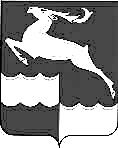 НЕДОКУРСКИЙ  СЕЛЬСКИЙ СОВЕТ  ДЕПУТАТОВКЕЖЕМСКОГО   РАЙОНА     КРАСНОЯРСКОГО    КРАЯ  РЕШЕНИЕ17 ноября 2020 года                         п. Недокура                                        №  2-4р    О внесении изменений в решение Недокурского сельского Совета депутатов от 17.11.2018 № 30-153р «Об установлении налога на имущество физических лиц на территории Недокурского сельсовета»В соответствии с пунктом 1 статьи 399 Налогового кодекса Российской Федерации, частями 1, 3 статьи 14 Федерального закона от 06.10.2003                         № 131-ФЗ «Об общих принципах организации местного самоуправления в Российской Федерации», с целью приведения муниципального нормативного правового акта в соответствие с требованиями действующего законодательства, руководствуясь статьями 7, 21 Устава Недокурского сельсовета Кежемского района Красноярского края, Недокурский сельский Совет депутатов РЕШИЛ:1. Внести в Решение Недокурского сельского Совета депутатов                      от 17.11.2018 № 30-153р «Об установлении налога на имущество физических лиц на территории Недоурского сельсовета» (далее – Решение от 17.11.2018 № 30-153р) следующие изменения:1.1. Подпункт 1.6 пункта 1 таблицы пункта 2 Решения от 17.11.2018               № 30-153р исключить;1.2. В пункте 2 таблицы пункта 2 Решения от 17.11.2018 № 30-153р слова «объект налогообложения, кадастровая стоимость которого превышает 300 миллионов рублей» заменить словами «объект налогообложения, включенный в перечень, определяемый в соответствии с пунктом 7 статьи 378.2 Налогового кодекса Российской Федерации», объект налогообложения, предусмотренный абзацем вторым пункта 10 статьи 378.2 Налогового кодекса Российской Федерации, объект налогообложения, кадастровая стоимость каждого из которого превышает 300 миллионов рублей»;1.3. Подпункт «а» пункта 3 Решения от 17.11.2018 № 30-153р изложить в следующей редакции:«а) дети-сироты и дети, оставшиеся без попечения родителей;»;1.4. Пункт 3 статьи 3 Решения от 17.11.2018 № 30-153р дополнить абзацем следующего содержания:«Основания и порядок применения налоговых льгот осуществляются в соответствии с частью 6 статьи 407 Налогового кодекса Российской Федерации».».2. Опубликовать настоящее Решение в газете «Недокурская газета», а также разместить на официальном сайте в                                          информационно-телекоммуникационной сети «Интернет» (https://adm-nedokura.ru/).3. Настоящее Решение вступает в силу по истечении одного месяца со дня его официального опубликования.4. Контроль за исполнением настоящего Решения возложить на постоянную комиссию планово-бюджетную, народному образованию и правопорядку.Председатель Недокурского сельского Совета депутатовО.М.ЯрусоваГлава Недокурского сельсоветаВ.И. Просовая